AW Math 10 – Review Test Complete the unknowns in the following chart.  Show your work! Match each job with the payment method. Louise delivers catalogues.  She is paid 40 cents for each catalogue she delivers.  Last night she delivered 875 catalogues.  How much did she make last night?Tim works in the oil and gas industry near Fort McMurray, Alberta.Complete Tim’s time card.He earns $28.30/h and makes DOUBLE TIME for hours worked beyond 40 each week.  Calculate Tim’s gross income for his total hours worked this week.  Phil is a fireman who earns a salary of $53 600 per year.  How much does he make per week to two decimal places (if there are 52 weeks in a year)?Mario earns his money on 4% straight commission.  George earns a monthly salary of $3500 and 1% commission on sales.  If they both sell $245 000 worth of merchandise in a month, who earns the higher gross monthly income?Mario:						George:Circle an answer for the following…7.  A waiter earns $12.85 per hour and must give 10% of his tips to the kitchen staff. He worked 8 hours last Saturday and made $238 in tips. What was his gross pay for the shift?  A. $126.60 		 B. $250.85 		C. $317.00 		 D. $340.808.  Isaac runs a painting business. He received $12 000 from a client for a job. The job had the following costs:  • supplies $1500  • paint $3200  • 4 employees earning $12/h It took 32 hours to complete the job. How much money was left for Isaac?  A.   $384  		 B. $1536  		 C. $5764 		 D. $62369.  Deshawn earns a 15% commission on her total sales. One week her sales totaled $4200.  What was her total commission?  A. $210 		 B. $280 		C. $420 		 D. $630 10.  A sales associate earns $8.50 per hour and receives a 1% commission on all sales.  The calculation below was used by a payroll clerk to find the gross earnings of an associate who worked 40 hours one week with sales of $6000. Identify where the error was made in the calculation. 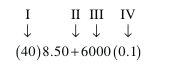  A. I 		 B. II 		C. III 		D. IV11. Farrah is deciding between two jobs.   Job 1: work in a retail store for $1100 per month.  
 Job 2: go tree planting and earn 13¢ per tree planted.  What is the fewest number of trees she would need to plant per month to make the same as the retail store salary? 12.  Pierre, an art dealer, who earns a commission on the dollar value of the art pieces that he sells at the Bizzell Gallery. Pierre earned $10,800 this month by selling $43,200 worth of the art.  What is the percentage he makes on commission?JobHourly WageNumber of Hours WorkedGross IncomeLandscaper$9.85/h40$Janitor$19.50/h$682.50Dog Groomer12$183.60LetterJobMatching LetterPayment MethodAVideo Store ClerkCommissionBPolice OfficerHourly Wage & TipsCTour GuideContractDFruit PickerHourly WageEElectrical ContractorSalaryFCar SalesmanPiecework/PiecewiseInOutInOutHours WorkedMonday7:00 AM11:30 AM12:00 PM3:30 PMTuesday6:30 AM10:30 AM12:00 PM5:00 PMWednesday7:00 AM11:00 AM12:30 PM5:30 PMThursday6:00 AM10:00 AM11:30 AM4:00 PMFriday7:30 AM11:30 AM11:30 PM3:45 PMTotal Hours: